Pielikums Nr.7Smildziņas, Alojas pagasts, kadastra numurs 66270020283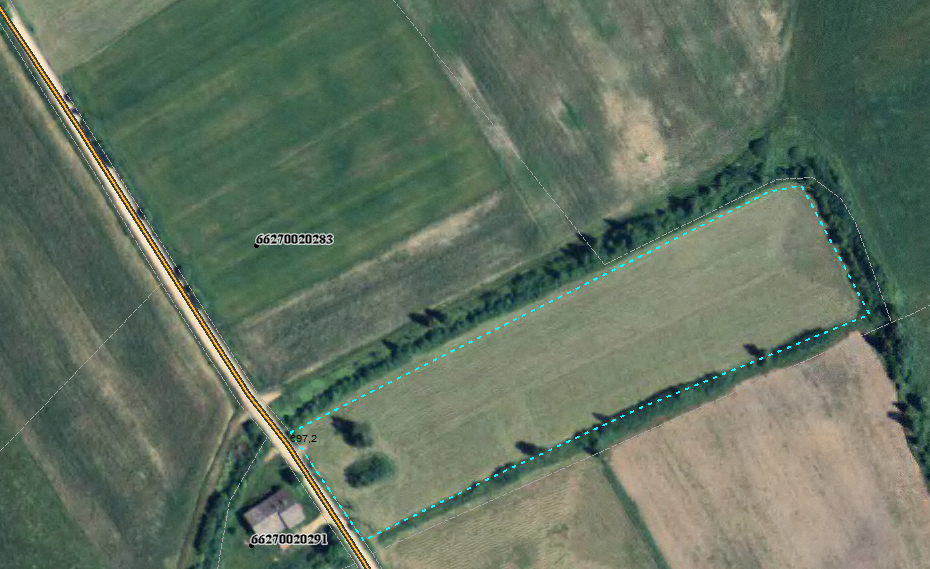 Sagatavoja: G.Meļķe-Kažoka